The Life of Christopher ColumbusThe Life of Christopher ColumbusPut the sentences in order along the top, then put the matching pictures along the bottom:In August 1492 he and his 3 ships (The Niña, The Pinta & The Santa Maria) set sail.Christopher Columbus died in Spain in May 1506.Christopher Columbus was born in Genoa (Italy) in 1451.He wanted to go to India in search of herbs and spices.He reached an island off the coast of America in October 1492. It became known as ‘The New World’.He moved to Spain and asked the King and Queen for money to fund his trips.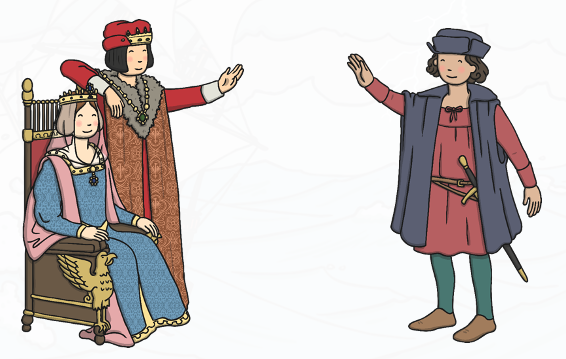 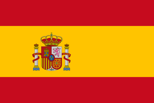 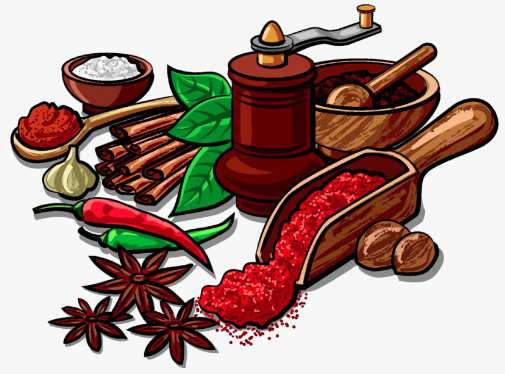 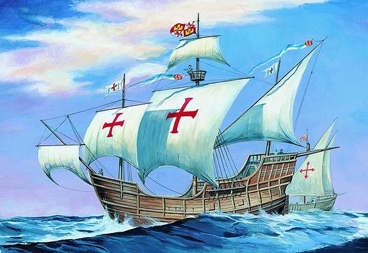 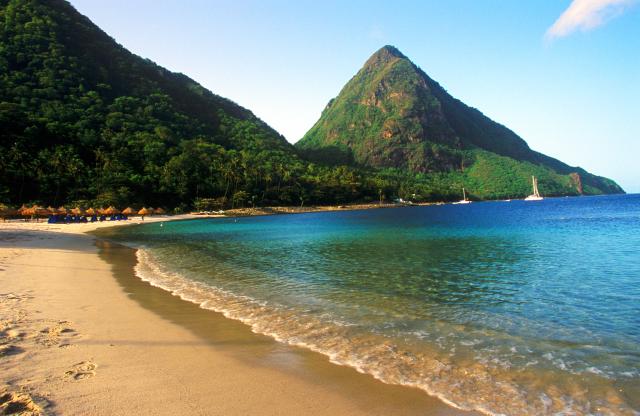 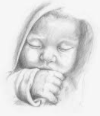 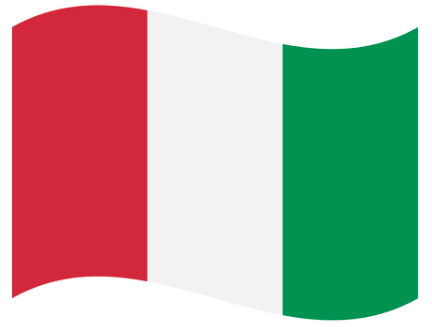 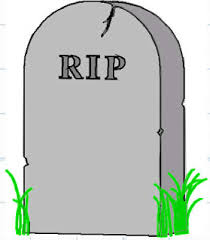 123456